-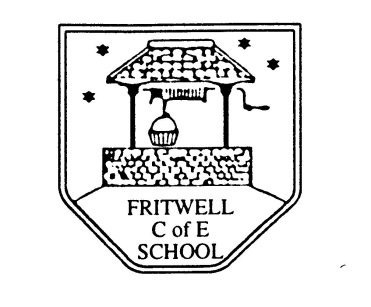 Breakfast Club Booking FormEach session costs £5 and runs from 7.45-8.40am.  Payment is to be made via ParentPay.  If you have more than one child please put them all on the same form and tick each day that you want to book.Child’s Name: ……………………………………………………………………………………………………………….                                                                             Date: ……………………………….                                             Summer Term 2		Tuesday 7th June to Tuesday 19th July 2022								Academic Year 2021-2022DAYWeek Beg6th JuneWeekBeg13th JuneWeek Beg20th JuneWeekBeg27th JuneWeekBeg4th JulyWeekBeg11th JulyWeekBeg18th JulyMondayTuesdayWednesdayThursdayFriday